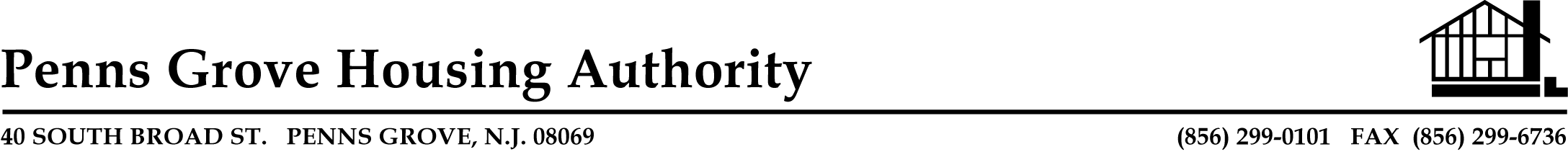 PENNS GROVE HOUSING AUTHORITYBOARD OF COMMISSIONER’S MEETING AGENDAWEDNESDAY, MARCH 3, 2021 AT 5:00 P.M.Meeting will be conducted through telephone and video conference using Google Hangout Meet Connect via app or web browser at meet.google.com with access code msj-prtj-nwk.  You may also choose to join us by phone by dialing 1 828-565-2107and entering the following pin 232 538 225‬#.1.	CALL TO ORDER SUNSHINE LAWROLL CALL  APPROVAL OF MINUTES  OLD BUSINESSSTATUS REPORTCORONAVIRUS UPDATE HALLWAY FLOORING PROJECT PAINTING AND NEW DECOR FOR HALLWAYS AT PENN TOWERS NEW BUSINESSREMOTE MEETING RESOLUTION & POLICY APPROVAL OF BILLSPUBLIC PORTION ADJOURNMENT PLEASE CALL THE AUTHORITY OFFICE BY 11:30 A.M. THE DAY OF THE MEETING IF YOU WILL OR WILL NOT BE ATTENDING THE MEETING.  